请用此后附资料替换3(Rev.2)号文件的附件2。附件2成员主管部门对APT提交WCIT-12共同提案的支持情况______________国际电信世界大会（WCIT-12）
2012年12月3-14日，迪拜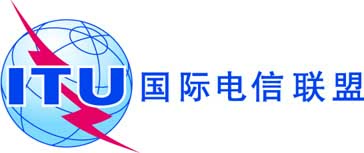 全体会议文件 3(Rev.2)(Corr.1)-C2012年12月1日原文：英文亚太电信组织各主管部门亚太电信组织各主管部门亚太电信组织有关大会工作的共同提案亚太电信组织有关大会工作的共同提案PACP
编号AFGAUSBGDBTNBRUCBGCHNFJIINDINSIRNJPNKIRKREKORLAOMLAMLDMHLFSMMNGBRMNRUNPLNZLPAKPALPNGPHLSMOSNGSLMCLNTHATONTUVVUTVTN“同意”
合计“不同意”
合计ACP/3A1/1YYYYYYYYYYYYYY14ACP/3A1/2-YYYYYYYYYYYYY13ACP/3A1/3YY-YYYYYYYYYYY13ACP/3A1/4YY-YYYYYYYYYYY13ACP/3A1/5Y-YYYYYYYYYYYY13ACP/3A1/6YY-YYYYYY--YYY11ACP/3A1/7YYYYYYY-YY-YYY12ACP/3A1/8YYYYYYY-YY-YYY12ACP/3A1/9-YYYYYY-YY-YYY11ACP/3A1/10YYYYYYYYYYYYYY14ACP/3A1/11YYYYYYYYYYYYYYYYYYY19ACP/3A1/12YYY-YYYYYYY-YYY-YYYY17ACP/3A1/13-YY-YYYYYYY-YYYYYYYY17ACP/3A1/14YYY-YYYYYYY-YYY-YYYY17ACP/3A1/15YYY-YYYYYYY-YYYYYYYY18ACP/3A2/1YYYYYYYYYYYYYYYYYY18ACP/3A2/2YYYYYYYYYYYYYYYYYY18ACP/3A2/3-YYYYYYYY-YYYYYYYY16ACP/3A2/4YYYYYYYYYYYYYYYYYY18ACP/3A2/5YYYYYYYYYYYYYYYYYY18ACP/3A2/6-YYYYYYY-YYYYYYYYY16ACP/3A2/7YYYYYYYYYYYYYYYYYY18ACP/3A2/8YYYYYYYYYYYYY-YYYY17ACP/3A2/9YYYYYYYYYYYYYYYYYY18ACP/3A2/10YYYYYYYYYYYYYYYYYY18ACP/3A2/11YYYYYYYYYYYYYYYYYY18ACP/3A2/12YYYYYYYYYYYYYYYYYY18ACP/3A2/13YYYYYYYYYYYYYYYYYY18ACP/3A2/14YYY-YYYYYYYYY-YYYY16ACP/3A2/15YYYYYYYYYYYYYYYYYY18ACP/3A2/16YYYYYYYYYYYYYYYYYY18ACP/3A2/17-YNYYYYYY-YYYYYYYY151ACP/3A2/18-YYYYYYY--YYYYYYYY15ACP/3A2/19NYYYYYYYY-YYYY-YYY151ACP/3A2/20YYY-YYYYYYYYYYYYYY17ACP/3A2/21YYYYYYYYYYYYYYYYYY18ACP/3A2/22YYYYYYYYYYYYYYYYYY18ACP/3A2/23YYYYYYYYY-YYYYYYYY17ACP/3A2/24YYYYYYYYYYYYYYYYYY18ACP/3A2/25NYYYYYYYY-YYYYYYYY161ACP/3A2/26NYYYYYYYY-YYYYYYYY161ACP/3A2/27NYYYYYYYY-YYYYYYYY161ACP/3A2/28YYYYYYYYYYYYYYYYYY18ACP/3A2/29NYYYYYYYY-YYYYYYYY161ACP/3A2/30YYYYYYYYY-YYYYYYYY17ACP/3A2/31NYYYYYYYYYYYYYYYYY171ACP/3A2/32NYYYYYYYY-YYYYYYYY161ACP/3A2/33YYYYYYYYY-YYYYYYYY17ACP/3A2/34YYYYYYYYYYYYYYYYYY18ACP/3A2/35YYYYYYYYYYYYYYYYYY18ACP/3A2/36YYYYYYYYYYYYYYYYYY18ACP/3A2/37YYYYYYYYYYYYYYYYYY18ACP/3A2/38YYYYYYYYYYYYYYYYYY18ACP/3A2/39YYYYYYYYYYYYYYYYYY18ACP/3A2/40YYYYYYYYYYYYYYYYYY18ACP/3A2/41YYYYYYYYYYYYYYYYYY18ACP/3A2/42-YYYYYYYY-YYYYYYYY16ACP/3A2/43YYYYYYYYYYYYYYYYYY18ACP/3A2/44YYYYYYYYYYYYYYYYYY18ACP/3A2/45YYYYYYYYYYYYYYYYYY18ACP/3A3/1-YYY-YYY-YYYYYYYYYY16ACP/3A3/2YYYYYYYYYYYYYYYYYYY19ACP/3A3/3YYYYYYYYYYYYYYYYYYY19ACP/3A3/4-YYYYYYY-YYYYY-YYYY16ACP/3A3/5YYYYYYYY-YYYYYYYYYY18ACP/3A3/6-YYYYYYY-YYYYYYYYYY17ACP/3A3/7-YYYYYYY-YYYYYY-YYY16ACP/3A3/8-YYYYYYY-YYYYYYYYY16ACP/3A3/9YYYYYYYYYYY-YYYYYYY18ACP/3A3/10YYYYYYYYYYYYYYYYYYY19ACP/3A3/11NYYYYYYY-YYYYYY-YYY161ACP/3A3/12-YYYYYYY-YYYYYYYYYY17ACP/3A3/13-YYYYYYY-YYYYYYYYYY17ACP/3A3/14-YYYYYYY--YYYY-YYYY15ACP/3A3/15YYYYYYYYYYY-YY--YYY16ACP/3A3/16-YYYYYYYYYY-YYY-YYY16ACP/3A3/17YYYYYYY--YYYYYY-YYY16ACP/3A3/18NYYYYYYY-YYYYYY-YYY161ACP/3A3/19NYYYYYYY--YYYYY-YYY151ACP/3A3/20YYYYYYYNYYYYY-Y-YYY161ACP/3A3/21NYYYYYY--YYYYY-YYY141ACP/3A3/22NYYYYYY--YYYYY-YYY141ACP/3A3/23-YYYYYYY--YYYYY-YYY15APC/3A3/24YYYYYYYYYYYYYYY-YYY18APC/3A3/25-YYYYYYY-YYYYYY-YYY16ACP/3A3/26-YYYYYY--Y-YYYYYYY14ACP/3A3/27-YYYYYYYYYYYYYYYYYY18ACP/3A3/28-YYYYYY-YY-YYYYYYY15ACP/3A3/29YYYYYYYYYYYYYYY-YYY18ACP/3A3/30-YYY-YYY-YYYYYY-YYY15ACP/3A3/31YYYYYYYYYYYYYYY-YYY18ACP/3A3/32YYYYYYYYYYYYYYY-YYY18ACP/3A3/33-NYYYYYY--YYYYY-YYY141ACP/3A3/34YNYYYYYYY-YYYYY-YYY161ACP/3A3/35-YYYYYYY-YYYYYY-YYY16ACP/3A3/36-YYY-YYY-YYYYYY-YYY15ACP/3A3/37YYYYYYYYY-YYYYY-YYY17ACP/3A3/38Y-YYY-YYY-YYYYY-YYY15ACP/3A3/39YYYYYYYY-YYYYYY-YYY17ACP/3A3/40YYYYYYYYYYYYYYY-YYY18ACP/3A3/41-YYYYYYY-YYYYYY-YYY16ACP/3A3/42YYYYYYYYY-YYYYY-YYY17ACP/3A3/43-YYYYYY-Y-YYYYY-YYY15ACP/3A3/44NYYYY-YY-YY-YY--Y-Y121ACP/3A3/45NYYYY-Y*--YYYYYN-Y-Y122ACP/3A3/46-YYYY-Y--YY-YYY-YYY13